 « 20 » января 2023г. № 34РОССИЙСКАЯ ФЕДЕРАЦИЯИРКУТСКАЯ ОБЛАСТЬБОХАНСКИЙ МУНИЦИПАЛЬНЫЙ РАЙОНАДМИНИСТРАЦИЯ ПОСТАНОВЛЕНИЕОБ УТВЕРЖДЕНИИ ПОЛОЖЕНИЯ О ЕДИНОЙ ДЕЖУРНО-ДИСПЕТЧЕРСКОЙ СЛУЖБЕ-112 МУНИЦИПАЛЬНОГО ОБРАЗОВАНИЯ «БОХАНСКИЙ РАЙОН»В соответствии с Федеральным законом от 21.12.1994г. № 68-ФЗ «О защите населения и территорий от чрезвычайных ситуаций природного и техногенного характера», от 06.10.2003г. №131-ФЗ «Об общих принципах организации местного самоуправления в Российской Федерации», Постановлением Правительства Российской Федерации от 30.12. 2003г. №794 «О единой государственной системе предупреждения и ликвидации чрезвычайных ситуаций», Национальным стандартом Российской Федерации ГОСТ Р 22.7.01-2021 «Безопасность в чрезвычайных ситуациях. Единая дежурно-диспетчерская служба. Основные положения», протоколом заседания Правительственной комиссии Российской Федерации по предупреждению и ликвидации чрезвычайных ситуаций и обеспечению пожарной безопасности от 29.11.2022г. №9, руководствуясь ч.1 ст. 20 Устава Боханского муниципального районаПОСТАНОВЛЯЕТ:1.Утвердить Положение «О единой дежурно-диспетчерской службе-112 муниципального образования «Боханский район» (Приложение).2.Постановление вступает в силу со дня подписания, подлежит официальному опубликованию в районной газете «Сельская правда» и размещению на официальном сайте администрации муниципального образования «Боханский район» в сети интернет.3.Контроль за выполнением настоящего постановления возложить на начальника муниципального казенного учреждения «Единая дежурно-диспетчерская служба-112 муниципального образования «Боханский район».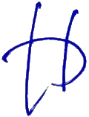 И.о. Мэра Боханского муниципального района   Е.Б. Рогулькин                                                           